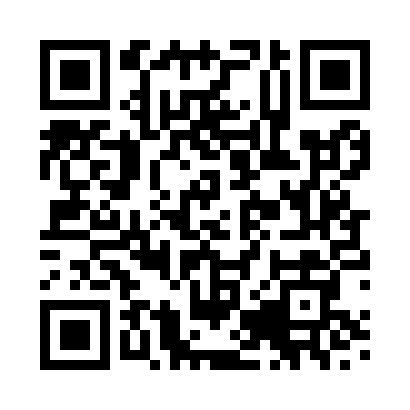 Prayer times for Ailsa Craig, UKWed 1 May 2024 - Fri 31 May 2024High Latitude Method: Angle Based RulePrayer Calculation Method: Islamic Society of North AmericaAsar Calculation Method: HanafiPrayer times provided by https://www.salahtimes.comDateDayFajrSunriseDhuhrAsrMaghribIsha1Wed3:285:381:186:298:5811:082Thu3:275:361:176:309:0011:093Fri3:265:341:176:329:0211:104Sat3:255:321:176:339:0411:115Sun3:245:301:176:349:0511:126Mon3:235:281:176:359:0711:127Tue3:225:261:176:369:0911:138Wed3:215:241:176:379:1111:149Thu3:205:221:176:389:1311:1510Fri3:195:201:176:399:1511:1611Sat3:185:181:176:419:1711:1712Sun3:175:161:176:429:1911:1813Mon3:165:141:176:439:2011:1914Tue3:155:131:176:449:2211:2015Wed3:145:111:176:459:2411:2116Thu3:135:091:176:469:2611:2217Fri3:125:071:176:479:2711:2218Sat3:125:061:176:489:2911:2319Sun3:115:041:176:499:3111:2420Mon3:105:021:176:509:3311:2521Tue3:095:011:176:519:3411:2622Wed3:094:591:176:529:3611:2723Thu3:084:581:176:529:3811:2824Fri3:074:571:176:539:3911:2825Sat3:074:551:186:549:4111:2926Sun3:064:541:186:559:4211:3027Mon3:054:531:186:569:4411:3128Tue3:054:511:186:579:4511:3229Wed3:044:501:186:589:4611:3230Thu3:044:491:186:589:4811:3331Fri3:034:481:186:599:4911:34